Σύντομο Βιογραφικό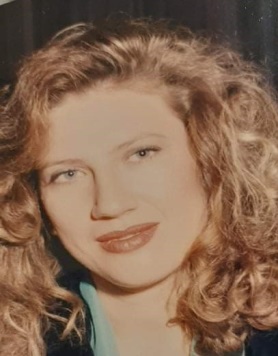 ΧΡΙΣΤΙΝΑ ΝΑΝΟΥΕπίκουρη ΚαθηγήτριαΔιεύθυνση Εργασίας: Αγίου Σπυρίδωνος 28, Αιγάλεω. 122 43Τηλέφωνο εργασίας: +30 210 53 87 401  Κινητό τηλέφωνο: +30 697 27 30 286E mail: nanouxv@uniwa.gr, nanouxv@gmail.com Παρούσα θέση: Επίκουρος Καθηγήτρια, Τμήμα Μαιευτικής		Πανεπιστήμιο Δυτικής Αττικής, Αθήνα , Ελλάδα		Διευθύντρια Τομέα Μαιευτικής και Νεογνικής ΦροντίδαςΣΠΟΥΔΕΣ – ΕΚΠΑΙΔΕΥΣΗ:Πτυχίο Μαιευτικής (RM): Τεχνολογικό Εκπαιδευτικό Ίδρυμα Αθηνών, Αθήνα, ΕλλάδαΠτυχίο Νοσηλευτικής (RN): Εθνικό Καποδιστριακό Πανεπιστήμιο Αθηνών, Αθήνα, ΕλλάδαMSc στη Δημόσια Υγεία: Εθνική Σχολή Δημόσιας Υγείας, Αθήνα, Ελλάδα. Τίτλος Διπλωματικής Εργασίας: «Στάσεις Μητέρων, Πατέρων και Μαιών στο Μητρικό Θηλασμό».MSc στην Οργάνωση και Διοίκηση Υπηρεσιών Υγείας: Εθνικό Καποδιστριακό Πανεπιστήμιο Αθηνών, Αθήνα, Ελλάδα. Τίτλος Διπλωματικής Εργασίας: «Δικαιώματα ασθενών με αναφορά στη Μαιευτική».PhD: Εθνικό Καποδιστριακό Πανεπιστήμιο Αθηνών, Αθήνα, Ελλάδα. Τίτλος Διδακτορικής Διατριβής: «Εφαρμογή προγράμματος επιτήρησης λοιμώξεων σε μονάδα προώρων νεογνών», (με βαθμό Άριστα -10-).Παιδαγωγική Κατάρτιση: Α.Σ.ΠΑΙ.Τ.Ε. Αθηνών, Αθήνα, Ελλάδα.ΕΠΑΓΓΕΛΜΑΤΙΚΗ ΔΡΑΣΤΗΡΙΟΤΗΤΑ1988: Πλήρους απασχόλησης, Υπεύθυνη Μαία, Τμήμα Λεχωϊδων στο Μαιευτήριο «Μητέρα»1989 – 1996: Πλήρους απασχόλησης, Υπεύθυνη Μαία, Επείγοντα Εξωτερικά Ιατρεία (Παραλαβή), Χειρουργείο και Προγεννητικός Έλεγχος στο Γ.Ν «Αλεξάνδρα»1996 - 2000: Πλήρους απασχόλησης, Υπεύθυνη Νοσηλεύτρια, Παθολογική – Καρδιολογική Κλινική και Επιτροπή Ελέγχου Λοιμώξεων στο Γ.Ν «Αλεξάνδρα»2000 – 2005: Μόνιμη Καθηγήτρια στην Δευτεροβάθμια Εκπαίδευση.ΑΚΑΔΗΜΑΪΚΗ ΔΡΑΣΤΗΡΙΟΤΗΤΑ1995 – 1999: Άμισθη συνεργάτης στο Τμήμα Νοσηλευτικής, ΕΚΠΑ, Αθήνα, Ελλάδα1996 – 2005: Μερικής απασχόλησης ως εργαστηριακός συνεργάτης, Τμήμα Μαιευτικής, Τεχνολογικό Εκπαιδευτικό  Ίδρυμα Αθηνών, Αθήνα, Ελλάδα2005 – 2016: Καθηγήτρια Εφαρμογών, Τεχνολογικό Εκπαιδευτικό  Ίδρυμα Αθηνών, Αθήνα, Ελλάδα2016 -2018: Επίκουρος Καθηγήτρια, Τεχνολογικό Εκπαιδευτικό  Ίδρυμα Αθηνών, Αθήνα, Ελλάδα2018 – σήμερα: Επίκουρος Καθηγήτρια, Πανεπιστήμιο Δυτικής Αττικής, Αθήνα, ΕλλάδαΔΙΔΑΚΤΙΚΗ ΔΡΑΣΤΗΡΙΟΤΗΤΑΑ. Από το 1995 έως σήμερα : Διδασκαλία πλήθους κλινικών μαθημάτων, όπως: Βασικές Κλινικές Δεξιότητες, Παιδιατρική Νοσηλευτική, Παθολογική-Χειρουργική Νοσηλευτική, Μαιευτική Φροντίδα Κύησης Υψηλού Κινδύνου, Μαιευτική Φροντίδα Λοχείας-Μητρικός Θηλασμός, Φροντίδα Νεογνού, Μαιευτική Φροντίδα Νεογνού στη ΜΕΝΝ, Α΄ Βοήθειες – Διαχείριση επείγοντος στη Μαιευτική και Γυναικολογία. Β. Από το 2005 έως σήμερα: Σε Προπτυχιακό επίπεδο: Αυτοδύναμη διδασκαλία μαθημάτων, ως Καθηγήτρια Εφαρμογών στο Τμήμα Μαιευτικής του ΤΕΙ Αθήνας, των κάτωθι θεωρητικών μαθημάτων: Βασικές Κλινικές Δεξιότητες, (υποχρεωτικό, 1ο  εξάμηνο)Νοσοκομειακές λοιμώξεις, (κατ’ επιλογήν υποχρεωτικό, 6ο  εξάμηνο)Διοίκηση Υπηρεσιών Υγείας, (κατ’ επιλογήν υποχρεωτικό, 6ο  εξάμηνο), Περιεγχειρητική Φροντίδα στη Μαιευτική – Γυναικολογία, (υποχρεωτικό, 5ο εξάμηνο) Μαιευτική Φροντίδα Κύησης Υψηλού Κινδύνου, (υποχρεωτικό, 6ο  εξάμηνο) και Δεοντολογία –Νομοθεσία Επαγγέλματος, (υποχρεωτικό, 7ο  εξάμηνο).Αυτοδύναμη διδασκαλία μαθημάτων ως Επίκουρος Καθηγήτρια στο Τμήμα Μαιευτικής του ΤΕΙ Αθήνας και του Πανεπιστημίου Δυτικής Αττικής, των κάτωθι θεωρητικών μαθημάτων: Μαιευτική Φροντίδα Νεογνού στη Μονάδα Εντατικής Νοσηλείας  (ΜΕΝΝ), (υποχρεωτικό, 6ο  εξάμηνο),Νοσοκομειακές Λοιμώξεις-Παθογόνοι μικροοργανισμοί, (υποχρεωτικό, 1ο εξάμηνο),Συγγενείς Περιγεννητικές Λοιμώξεις, (κατ’ επιλογήν υποχρεωτικό,6ο εξάμηνο)  καιΒασικές Κλινικές Δεξιότητες, (υποχρεωτικό, 1ο εξάμηνο),Α΄ Βοήθειες – Διαχείριση επείγοντος στη Μαιευτική και Γυναικολογία, (υποχρεωτικό, 1ο εξάμηνο).Γ. Από το 2016 έως σήμερα: Σε Μεταπτυχιακό επίπεδο:Διαχείριση επείγοντος στα Μαιευτικά και Νεογνικά περιστατικά- Πρωτόκολλα: Αναπτυξιακή Φροντίδα Νεογνών, Ορθολογική χρήση αντιβιοτικών, &Περιγεννητικές λοιμώξεις.ΔΙΟΙΚΗΤΙΚΟ ΕΡΓΟΥπεύθυνη εργαστηριακών μαθημάτων: Βασική Νοσηλευτική, Βασικές Κλινικές Δεξιότητες, Παιδιατρική Νοσηλευτική, Παθολογική-Χειρουργική Νοσηλευτική, Μαιευτική Φροντίδα Κύησης Υψηλού Κινδύνου, Μαιευτική Φροντίδα Λοχείας-Μητρικός Θηλασμός, Φροντίδα Νεογνού, Α΄ Βοήθειες – Διαχείριση επείγοντος στη Μαιευτική και Γυναικολογία, Μαιευτική Φροντίδα Νεογνού στη Μονάδα Εντατικής Νοσηλείας (ΜΕΝΝ).Υπεύθυνη Τομέα Μαθημάτων Βασικής Υποδομής της Μαιευτικής για τα Ακ. Έτη 2010-2011, 2011-2012, 2017-2018 καιΔιευθύντρια Τομέα Μαιευτικής και Νεογνικής Φροντίδας για τα Ακ. Έτη 2018-2019,2019-2020, 2020-2021.Πρόεδρος Επιτροπής Πρακτικής Άσκησης,Υπεύθυνη Ιστοσελίδας Τμήματος Μαιευτικής και ΠΜΣ «Προηγμένη και Τεκμηριωμένη Μαιευτική Φροντίδα»,Μέλος σε πλήθος επιτροπών του τμήματος (όπως, κατατακτηρίων εξετάσεων, επιτροπής υλικού-αναλώσιμου & μόνιμου-, εξέτασης πτυχιακών εργασιών, κ.α.)ΕΠΙΣΤΗΜΟΝΙΚΗ ΔΡΑΣΤΗΡΙΟΤΗΤΑΑ. ΔΗΜΟΣΙΕΥΣΕΙΣDeltsidou Anna, Pappa Elli, Sarantaki Antigoni, Bouroutzoglou Maria, Kallia Thomai, Nanou Christina. Postpartum Stress in Relation with Depression and Anxiety in a Sample of Greek Postpartum Women. International Journal of Caring Sciences 2018;11(1):12-22.Nanou Christina, Paulopoulou Ioanna, Liosis George, Tsoumakas Konstantinos. Saroglou Georgios. Risk factors for nosocomial infections in neonatal intensive care units (NICU). Health Science Journal 2015;9(2:9):1-6.Gourounti K., Zerva Ch., Gavriil E., Nanou Ch. Prenatal ultrasound screening for down syndrome and informed choice. The influence of previous history increased risk for Down syndrome. Review of Clinical Pharmacology and Pharmacokinetics Internat Edit 2015;29:37-41Μεταλλινού Δήμητρα, Μάντζιου Ελπίδα, Τζαβάρα Χαρά, Σαραντάκη Αντιγόνη, Νάνου Χριστίνα, Λυκερίδου Αικατερίνη, Καστανιώτη Αικατερίνη. Επαγγελματική εξουθένωση επαγγελματιών υγείας που εργάζονται σε Μονάδες Εντατικής Παρακολούθησης Νεογνών – Μία Πιλοτική μελέτη. Επιθεώρηση Κλινικής Φαρμακολογίας και Φαρμακοκινητικής 2019;37(2):95-105.Δελτσίδου Άννα, Νάνου Χριστίνα. Σεξουαλική Συμπεριφορά Μαθητών Λυκείου σε σχέση με το Φύλο και το Σχολείο Φοίτησης. Επιθεώρηση Κλινικής Φαρμακολογίας και Φαρμακοκινητικής 2017;35:131-142.Δελτσίδου Άννα, Νάνου Χριστίνα. Διερεύνηση της άποψης των γυναικών για τα δικαιώματα της αναπαραγωγικής τους υγείας σε σχέση με το εκπαιδευτικό και κοινωνικοοικονομικό τους επίπεδο. Επιθεώρηση Κλινικής Φαρμακολογίας και Φαρμακοκινητικής 2017;35(2):47-54.Νάνου Χ., Γουρουντή Κλ., Παλάσκα Ε., Μαλλίδου Α., Σαραντάκη Α. Επαγγελματική εξουθένωση μαιών που εργάζονται σε Μονάδα Εντατικής Νοσηλείας Νεογνών. Περιεγχειρητική Νοσηλευτική 2015;4(3):138-146  Νάνου Χριστίνα, Αναστασιάδου Ελευθερία, Βιβιλάκη Βικτωρία, Γουρουντή Κλεάνθη, Λυκερίδου Αικατερίνη. Γνώσεις και Στάσεις Φοιτητριών Ηλικίας 18-25 ετών για τον Ιο HPV. Νοσηλευτική 2015;54(2):165-174Κλαίρη Γουρουντή, Μαρία Νεοφωτίστου, Αργυρώ Σπανάκη, Χριστίνα Νάνου. Πρώιμος Προσυμπτωματικός έλεγχος παθολογικών καταστάσεων της Κύησης. Επιθεώρηση Κλινικής Φαρμακολογίας και Φαρμακοκινητικής. 2015;33:277-280. Νάνου Χριστίνα, Παυλοπούλου Ιωάννα, Τσουμάκας Κωνσταντίνος, Ζώρου Ειρήνη, Σαρόγλου Γεώργιος. Γνώσεις, Στάσεις, και Πρακτικές Προσωπικού Μονάδας Εντατικής Νοσηλείας Νεογνών για Νοσοκομειακές Λοιμώξεις. Νοσηλευτική 2015;54(2):139-153  Β. ΔΙΔΑΚΤΙΚΑ ΕΓΧΕΙΡΙΔΙΑΝάνου Χριστίνα, Δάγλα Μαρία (2020) Merestein and Gardner’s Εντατική Φροντίδα Νεογνού, Μετάφραση-επιμέλεια του Merenstein & Gardner’s Handbook of Neonatal Intensive Care, Εκδόσεις Broken Hill Publishers LTD, Αθήνα, ISBN 9-789-925-563-692.Γουρουντή Κλεάνθη, Σαραντάκη Αντιγόνη, Νάνου Χριστίνα (2020) Συγγραφή Διπλωματικής Εργασίας και Διατριβής, Μετάφραση-επιμέλεια του Writing the Winning Thesis or Dissertation, Εκδόσεις Κωνσταντάρας, Αθήνα, ISBN 9-789-606-080-371.Δελτσίδου Α., Νάνου Χ. (2011) Oxford Εγχειρίδιο Γυναικολογικής Νοσηλευτικής Φροντίδας, Μετάφραση-επιμέλεια του Oxford Handbook of women’s Health Nursing, Εκδόσεις Π.Χ. Πασχαλίδης, Αθήνα, ISBN 978-960-489-035-4.Νάνου Χριστίνα (2011) Χειρουργικές Λοιμώξεις στο Περιεγχειρητική Νοσηλευτική Φροντίδα στην Μαιευτική και Γυναικολογία, Περιβολάρη – Αντωνοπούλου Νίκη. Εκδόσεις Λαγός, Αθήνα, ISBN 978-960-7875-42-6. Νάνου Χριστίνα (2011) Παράρτημα Γ: Οδηγίες προφύλαξης από μόλυνση με τους ιούς HBV, HCV, HIV στο Περιεγχειρητική Νοσηλευτική Φροντίδα στην Μαιευτική και Γυναικολογία, Περιβολάρη – Αντωνοπούλου Νίκη. Εκδόσεις Λαγός, Αθήνα, ISBN 978-960-7875-42-6.Νάνου Χριστίνα (2011)  Ψυχολογική προετοιμασία εγκύου για καισαρική τομή σε υψηλού κινδύνου εγκυμοσύνη στο Περιεγχειρητική Νοσηλευτική Φροντίδα στην Μαιευτική και Γυναικολογία, Περιβολάρη – Αντωνοπούλου Νίκη. Εκδόσεις Λαγός, Αθήνα, ISBN 978-960-7875-42-6. Nάνου Χριστίνα (2011) Κόλπο-τραχηλικό Υγρό στο Τεχνικές Λήψης Βιολογικών Υγρών, Αναστάσιος Κριεμπάρδης. ISBN 978-960-7875-60-0.  Εκδόσεις Λαγός, Αθήνα. Nάνου Χριστίνα (2011) Προγεννητική Διάγνωση στο Τεχνικές Λήψης Βιολογικών Υγρών, Αναστάσιος Κριεμπάρδης. ISBN 978-960-7875-60-0. Εκδόσεις Λαγός, Αθήνα. Nάνου Χριστίνα (2011) Μητρικό γάλα στο Τεχνικές Λήψης Βιολογικών Υγρών, Αναστάσιος Κριεμπάρδης. ISBN 978-960-7875-60-0. Εκδόσεις Λαγός, Αθήνα. ΕΡΕΥΝΗΤΙΚΑ ΠΡΟΓΡΑΜΜΑΤΑΚύριο μέλος της ερευνητικής ομάδας στο Υποέργο 11 με τίτλο «Κυτταρολογική μελέτη των ερυθροκυττάρων ασθενών που υποβάλλονται σε χρόνια αιμοκάθαρση» του προγράμματος «Αρχιμήδης ΙΙΙ – Ενίσχυση ερευνητικών ομάδων στο ΤΕΙ Αθήνας» με κωδικό MIS379389, που υλοποιείται μέσω του επιχειρησιακού προγράμματος «Εκπαίδευση και δια βίου μάθηση» και συγχρηματοδοτείται από την Ευρωπαϊκή Ένωση και από εθνικούς πόρουςΣυμμετοχή σε ερευνητικά προγράμματα του Τμήματος Νοσηλευτικής, του ΕΚΠΑ:Α. με τίτλο: «Patient’s autonomy and privacy in nursing interventions» που πραγματοποιήθηκε σε συνεργασία με πανεπιστήμιο της Φιλανδίας, της Αγγλίας, της Γερμανίας, της Ισπανίας και της Ελλάδας στα πλαίσια του προγράμματος BIOMED 2 Β. με τίτλο : «Μελέτη Φαρμακοοικονομικής Αξιολόγησης τεσσάρων Κεφαλοσπορινών»  που πραγματοποιήθηκε από το Εργαστήριο Οργάνωσης και Αξιολόγησης Υπηρεσιών Υγείας, του τμήματος Νοσηλευτικής του ΕΚΠΑ.3. Μέλος ερευνητικού εργαστηρίου με τίτλο: «Εργαστήριο Παρακολούθησης και Συμβουλευτικής κατά την Περιγεννητική Περίοδο σε Ειδικούς Πληθυσμούς».ΕΡΕΥΝΗΤΙΚΑ ΕΝΔΙΑΦΕΡΟΝΤΑ:  Λοιμώξεις, Φροντίδα νεογνού (φυσιολογικού και παθολογικού), μαιευτική φροντίδα κύησης (φυσιολογικής και υψηλού κινδύνου), μαιευτική φροντίδα λοχείας.ΜΕΤΑΠΤΥΧΙΑΚΑ ΠΡΟΓΡΑΜΜΑΤΑ ΣΠΟΥΔΩΝΜέλος της Συντονιστικής Επιτροπής του ΠΜΣ «Προηγμένη και Τεκμηριωμένη Μαιευτική Φροντίδα» για τα Ακ. Έτη 2016-2017 και 2017-2018.ΠΜΣ «Προηγμένη και Τεκμηριωμένη Μαιευτική Φροντίδα»: Υπεύθυνη για τα μαθήματα Επιδημιολογία – Βιοστατιστική και Διαχείριση επείγοντος στα Μαιευτικά και Νεογνικά περιστατικά – πρωτόκολλα,  για τα Ακ. Έτη 2016-2017 και 2017-2018.Μέλος της Συντονιστικής Επιτροπής του ΠΜΣ «Έρευνα στη Γυναικεία Αναπαραγωγή», από το Ακ. Έτος 2007-2008 έως σήμερα.ΓΛΩΣΣΕΣ:Αγγλικά: Βασικό επίπεδοΓερμανικά: Βασικό επίπεδο	